
Российская Федерация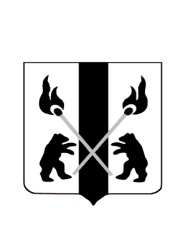 Новгородская областьДУМА ЧУДОВСКОГО МУНИЦИПАЛЬНОГО РАЙОНАРЕШЕНИЕот 28.09.2021 № 100г.Чудово	В соответствии со статьей 72 Земельного кодекса Российской Федерации, Федеральным законом от 31 июля 2020 года № 248-ФЗ «О государственном контроле (надзоре) и муниципальном контроле в Российской Федерации», Уставом Чудовского муниципального района	Дума Чудовского муниципального районаРЕШИЛА:	1. Утвердить прилагаемое Положение о муниципальном земельном контроле на территории Чудовского муниципального района.	2. Решение вступает в силу с 1 января 2022 года, за исключением                раздела 6 Положения о муниципальном земельном контроле на территории Чудовского муниципального района.	Раздел 6 Положения о муниципальном земельном контроле на территории Чудовского муниципального района вступает в силу с 1 марта 2022 года.	3. Опубликовать решение в бюллетене «Чудовский вестник» и разместить на официальном сайте Администрации Чудовского муниципального района.								                УТВЕРЖДЕНО								      решением Думы Чудовского								      муниципального района								      от 28.09.2021 № 100Положениео муниципальном земельном контроле на территорииЧудовского муниципального района1. Общие положения1.1. Настоящее Положение устанавливает порядок осуществления муниципального земельного контроля на территории Грузинского, Трегубовского, Успенского сельских поселений, Чудовского муниципального района, за исключением городского поселения город Чудово.Муниципальный земельный контроль осуществляется посредством профилактики нарушений обязательных требований, организации и проведения контрольных (надзорных) мероприятий, принятия предусмотренных законодательством Российской Федерации мер по пресечению, предупреждению и (или) устранению последствий выявленных нарушений обязательных требований.1.2. Предметом муниципального земельного контроля является:соблюдение юридическими лицами, индивидуальными предпринимателями, гражданами обязательных требований земельного законодательства в отношении объектов земельных отношений, за нарушение которых законодательством предусмотрена административная ответственность.1.3. Муниципальный земельный контроль осуществляется за соблюдением:обязательных требований о недопущении самовольного занятия земель, земельного участка или части земельного участка, в том числе использования земель, земельного участка или части земельного участка лицом, не имеющим предусмотренных законодательством прав на них;обязательных требований об использовании земельных участков по целевому назначению в соответствии с их принадлежностью к той или иной категории земель и (или) разрешенным использованием;обязательных требований, связанных с обязательным использованием земель, предназначенных для жилищного или иного строительства, садоводства, огородничества и личного подсобного хозяйства, в указанных целях в течение установленного срока;обязательных требований, связанных с обязанностью по приведению земель в состояние, пригодное для использования по целевому назначению;исполнения предписаний об устранении нарушений обязательных требований, выданных должностными лицами, уполномоченными на осуществление муниципального земельного контроля, в пределах их компетенции.1.4. Муниципальный контроль осуществляется Администрацией Чудовского муниципального района, в лице отдела по управлению муниципальными землями комитета по управлению имуществом Администрации Чудовского муниципального района.21.5. Должностными лицами Администрации Чудовского муниципального района, уполномоченными осуществлять муниципальный контроль от имени Администрации Чудовского муниципального района, являются:начальник отдела по управлению муниципальными землями комитета по управлению имуществом Администрации Чудовского муниципального района;главный специалист отдела по управлению муниципальными землями комитета по управлению имуществом Администрации Чудовского муниципального района (далее – Должностные лица).Должностными лицами Администрации Чудовского муниципального района, уполномоченными на принятие решения о проведении контрольных (надзорных) мероприятий, является Глава Чудовского муниципального района, заместитель Главы администрации Чудовского муниципального района, председатель комитета по управлению имуществом Администрации Чудовского муниципального района, а в случае его отсутствия заместитель председателя комитета по управлению имуществом.1.6. Должностные лица, при осуществлении муниципального земельного контроля имеют права, обязанности и несут ответственность в соответствии с Федеральным законом от 31 июля 2020 года № 248-ФЗ «О государственном контроле (надзоре) и муниципальном контроле в Российской Федерации» и иными федеральными законами.Должностные лица, наряду с правами, установленными Федеральным законом от 31 июля 2020 года  № 248-ФЗ «О государственном контроле (надзоре) и муниципальном контроле в Российской Федерации», имеет право:1) беспрепятственно по предъявлении служебного удостоверения и в соответствии с полномочиями, установленными решением контрольного (надзорного) органа о проведении контрольного (надзорного) мероприятия, посещать (осматривать) производственные объекты, если иное не предусмотрено федеральными законами;2) знакомиться со всеми документами, касающимися соблюдения обязательных требований, в том числе в установленном порядке с документами, содержащими государственную, служебную, коммерческую или иную охраняемую законом тайну;3) требовать от контролируемых лиц, в том числе руководителей и других работников контролируемых организаций, представления письменных объяснений по фактам нарушений обязательных требований, выявленных при проведении контрольных (надзорных) мероприятий, а также представления документов для копирования, фото- и видеосъемки;4) знакомиться с технической документацией, электронными базами данных, информационными системами контролируемых лиц в части, относящейся к предмету и объему контрольного (надзорного) мероприятия;5) составлять акты по фактам непредставления или несвоевременного представления контролируемым лицом документов и материалов, запрошенных при проведении контрольных (надзорных) мероприятий, невозможности провести опрос должностных лиц и (или) работников контролируемого лица, ограни-3чения доступа в помещения, воспрепятствования иным мерам по осуществлению контрольного (надзорного) мероприятия;6) выдавать контролируемым лицам рекомендации по обеспечению безопасности и предотвращению нарушений обязательных требований, принимать решения об устранении контролируемыми лицами выявленных нарушений обязательных требований и о восстановлении нарушенного положения;7) обращаться в соответствии с Федеральным законом от 7 февраля 2011 года № 3-ФЗ «О полиции» за содействием к органам полиции в случаях, если инспектору оказывается противодействие или угрожает опасность;8) совершать иные действия, предусмотренные федеральными законами о видах контроля, настоящим Положением.1.7. К отношениям, связанным с осуществлением муниципального земельного контроля, организацией и проведением профилактических мероприятий, контрольных (надзорных) мероприятий применяются положения Федерального закона от 31 июля 2020 года № 248-ФЗ «О государственном контроле (надзоре) и муниципальном контроле в Российской Федерации».2. Управление рисками причинения вреда (ущерба) охраняемым законом ценностям при осуществлении муниципального земельного контроля2.1. Муниципальный земельный контроль осуществляется на основе управления рисками причинения вреда (ущерба), определяющего выбор профилактических мероприятий и контрольных (надзорных) мероприятий, их содержание (в том числе объем проверяемых обязательных требований), интенсивность и результаты.2.2. Для целей управления рисками причинения вреда (ущерба) охраняемым законом ценностям при осуществлении муниципального земельного контроля земельные участки подлежат отнесению к категориям среднего, умеренного и низкого риска в соответствии с Федеральным законом от 31 июля 2020 года  № 248-ФЗ «О государственном надзоре и муниципальном контроле в Российской Федерации».2.3. Отнесение объектов муниципального земельного контроля к определенной категории риска осуществляется на основании сопоставления их характеристик с критериями отнесения объектов муниципального контроля к категориям риска согласно Приложению 1 к настоящему Положению.Отнесение объектов муниципального земельного контроля к категориям риска осуществляется муниципальным правовым актом Администрации Чудовского муниципального района.При отсутствии муниципального правового акта Администрации Чудовского муниципального района об отнесении объектов муниципального контроля к категориям риска такие объекты считаются отнесенными к низкой категории риска.При отнесении земельных участков к категориям риска используются в том числе:4	1. сведения, содержащиеся в Едином государственном реестре недвижимости;	2. сведения, получаемые при проведении должностными лицами органа муниципального земельного контроля контрольных (надзорных) мероприятий без взаимодействия с контролируемыми лицами;3. сведения, содержащиеся в архиве Чудовского муниципального района.Пересмотр муниципального правового акта Администрации Чудовского муниципального района, указанного в настоящем пункте, осуществляется в порядке, установленном настоящим Положением для отнесения объектов муниципального контроля к категориям риска с учетом особенностей, установленных настоящим пунктом.В случае пересмотра муниципального правового акта об отнесении объекта муниципального контроля к категории риска, распоряжение об изменении категории риска на более высокую категорию принимается должностным лицом, уполномоченным на принятие распоряжения об отнесении объекта муниципального контроля к соответствующей категории риска.Муниципальный правовой акт об изменении категории риска на более низкую категорию принимается должностным лицом, которым ранее было принято распоряжение об отнесении объекта муниципального контроля к категории риска, с направлением указанного распоряжения, документов и сведений, на основании которых оно было принято, должностному лицу, уполномоченному на принятие решения об отнесении объекта муниципального контроля к соответствующей категории риска.Муниципальный правовой акт об отнесении объектов муниципального контроля к категориям риска принимается в течение пяти рабочих дней со дня поступления сведений о соответствии объекта контроля критериям риска иной категории риска либо об изменении критериев риска.	2.4. Должностными лицами Администрации Чудовского муниципального района Администрация Чудовского муниципального района ведется перечень объектов муниципального контроля, которым присвоены категории риска (далее - перечень). Включение объектов муниципального контроля в перечень осуществляется на основе муниципального правового акта Администрации Чудовского муниципального района об отнесении объектов муниципального контроля к соответствующим категориям риска.Перечень содержит следующую информацию:	1) кадастровый номер земельного участка при его наличии, адрес (описание) местоположения земельного участка;	2) присвоенная категория риска;	3) реквизиты решения об отнесении земельного участка к категории риска, а также сведения, на основании которых было принято решение.На официальном сайте Администрации Чудовского муниципального района размещается и поддерживается в актуальном состоянии информация из перечня, предусмотренная настоящим пунктом, за исключением сведений, на основании которых было принято решение об отнесении объекта муниципального контроля к категории риска.52.5. По запросу правообладателя земельного участка должностные лица Администрации Чудовского муниципального района, уполномоченные осуществлять муниципальный контроль, предоставляют ему информацию о присвоенной их объектам муниципального контроля категории риска, а также сведения, на основании которых принято решение об отнесении к категории риска их объектов муниципального контроля.Информация, предусмотренная настоящим пунктом, направляется в адрес правообладателя земельного участка в письменной форме, в электронной форме.2.6. Контролируемые лица вправе подать в Администрацию Чудовского муниципального района заявление об изменении присвоенной ранее категории риска.Отнесение объектов муниципального контроля к определенной категории риска, в том числе изменение ранее присвоенной объекту муниципального контроля категории риска, осуществляется соответствующим муниципальным правовым актом Администрации Чудовского муниципального района в соответствии с критериями отнесения объектов муниципального контроля к категориям риска согласно Приложению 1 к настоящему Положению.2.7. В целях оценки риска причинения вреда (ущерба) при принятии решения о проведении и выборе вида внепланового контрольного (надзорного) мероприятия Администрация Чудовского муниципального района разрабатывает индикаторы риска нарушения обязательных требований. Индикатором риска нарушения обязательных требований является соответствие или отклонение от параметров объекта контроля, которые сами по себе не являются нарушениями обязательных требований, но с высокой степенью вероятности свидетельствуют о наличии таких нарушений и риска причинения вреда (ущерба) охраняемым законом ценностям.Индикаторы риска нарушения обязательных требований, используемые для определения необходимости проведения внеплановых контрольных (надзорных) мероприятий при осуществлении муниципального земельного контроля, определены в Приложении 2 к настоящему Положению.	3. Профилактика рисков причинения вреда (ущерба) охраняемым законом ценностям при осуществлении муниципального земельного контроля3.1. Профилактические мероприятия проводятся Администрацией Чудовского муниципального района в целях стимулирования добросовестного соблюдения обязательных требований контролируемыми лицами, устранения условий, причин и факторов, способных привести к нарушениям обязательных требований и (или) причинению вреда (ущерба) охраняемым законом ценностям, и доведения до контролируемых лиц обязательных требований, способов их соблюдения.При осуществлении муниципального земельного контроля проведение профилактических мероприятий, направленных на снижение риска причинения 6вреда (ущерба), является приоритетным по отношению к проведению контрольных (надзорных) мероприятий.3.2. Профилактические мероприятия осуществляются на основании ежегодной Программы профилактики рисков причинения вреда (ущерба) охраняемым законом ценностям, утверждаемой муниципальным правовым актом Администрации Чудовского муниципального района в соответствии с законодательством. Администрацией Чудовского муниципального района проводится профилактические мероприятия, не предусмотренные указанной программой.3.3. При осуществлении муниципального контроля могут проводиться следующие виды профилактических мероприятий:1) информирование;2) объявление предостережения;3) консультирование.3.4. Информирование осуществляется посредством размещения сведений, предусмотренных частью 3 статьи 46 Федерального закона от 31 июля 2020 года  № 248-ФЗ «О государственном контроле (надзоре) и муниципальном контроле в Российской Федерации» на официальном сайте в сети «Интернет», в средствах массовой информации, через личные кабинеты контролируемых лиц в государственных информационных системах (при их наличии) и в иных формах.Размещенные сведения на указанном официальном сайте поддерживаются в актуальном состоянии и обновляются в срок не позднее 5 рабочих дней с момента их изменения.Должностные лица, ответственные за размещение информации, предусмотренной настоящим Положением, определяются распоряжением Администрации Чудовского муниципального района.3.5. В случае наличия у Администрации Чудовского муниципального района сведений о готовящихся нарушениях обязательных требований или признаках нарушений обязательных требований и (или) в случае отсутствия подтвержденных данных о том, что нарушение обязательных требований причинило вред (ущерб) охраняемым законом ценностям либо создало угрозу причинения вреда (ущерба) охраняемым законом ценностям, Администрация Чудовского муниципального района объявляет контролируемому лицу предостережение о недопустимости нарушения обязательных требований и предлагает принять меры по обеспечению соблюдения обязательных требований. Предостережение объявляется и направляется контролируемому лицу в 15-дневный срок со дня получения указанных сведений в письменной форме или в форме электронного документа. Предостережение о недопустимости нарушения обязательных требований должно содержать указание на соответствующие обязательные требования, предусматривающий их нормативный правовой акт, информацию о том, какие конкретно действия (бездействие) контролируемого лица могут привести или приводят к нарушению обязательных требований, а также предложение о принятии мер по обеспечению соблюдения данных требований и не может содер-7жать требование представления контролируемым лицом сведений и документов.Форма предостережения утверждается федеральным органом исполнительной власти, осуществляющим функции по выработке государственной политики и нормативно-правовому регулированию в области государственного контроля (надзора) и муниципального контроля. Предостережение регистрируется в журнале учета объявленных предостережений с присвоением регистрационного номера, форма которого утверждается Администрацией Чудовского муниципального района.В случае объявления предостережения о недопустимости нарушения обязательных требований контролируемое лицо вправе подать возражение в отношении указанного предостережения.Возражение направляется должностному лицу, объявившему предостережение, не позднее 15 календарных дней с момента получения предостережения через личные кабинеты контролируемых лиц в государственных информационных системах или почтовым отправлением (в случае направления на бумажном носителе).Возражения составляются контролируемым лицом в произвольной форме, но должны содержать в себе следующую информацию:а) наименование контролируемого лица;б) сведения о земельном участке;в) дата и номер предостережения, направленного в адрес контролируемого лица;г) обоснование позиции, доводы в отношении указанных в предостережении действий (бездействий) контролируемого лица, которые приводят или могут привести к нарушению обязательных требований;д) желаемый способ получения ответа по итогам рассмотрения возражения;е) фамилию, имя, отчество направившего возражение;ж) дату направления возражения.К возражению могут быть приложены документы, подтверждающие доводы контролируемого лица.Возражение рассматривается должностным лицом, объявившим предостережение не позднее 10 дней с момента получения таких возражений.В случае принятия представленных контролируемым лицом в возражениях доводов Должностное лицо аннулирует направленное предостережение с соответствующей отметкой в журнале учета объявленных предостережений.В результате рассмотрения возражения в адрес контролируемого лица в письменной форме или форме электронного документа направляется ответ с информацией о согласии или мотивированном несогласии с возражением. Должностные лица органа муниципального земельного контроля осуществляют учет объявленных ими предостережений и используют соответствующие данные для проведения иных профилактических мероприятий и контрольных (надзорных) мероприятий.83.6. Консультирование контролируемых лиц и их представителей осуществляется инспектором, по обращениям контролируемых лиц и их представителей по вопросам, связанным с организацией и осуществлением муниципального контроля.Консультирование осуществляется без взимания платы.Консультирование может осуществляться уполномоченным Администрацией Чудовского муниципального района должностным лицом, инспектором по телефону, посредством видео-конференц-связи, на личном приеме, либо в ходе проведения профилактических мероприятий, контрольных (надзорных) мероприятий.Время консультирования не должно превышать 15 минут.Личный прием граждан проводят:начальник отдела по управлению муниципальными землями комитета по управлению имуществом Администрации Чудовского муниципального района;главный специалист отдела по управлению муниципальными землями комитета по управлению имуществом Администрации Чудовского муниципального района.Информация о месте приема, а также об установленных для приема днях и часах размещается на официальном сайте Администрации Чудовского муниципального района.Консультирование осуществляется по следующим вопросам:1) организация и осуществление муниципального контроля;2) порядок осуществления профилактических, контрольных (надзорных) мероприятий, установленных настоящим положением;3) порядок обжалования решений органа муниципального земельного контроля, действий (бездействия) его должностных лиц;4) получение информации о нормативных правовых актах (их отдельных положениях), содержащих обязательные требования, оценка соблюдения которых осуществляется органом муниципального земельного контроля в рамках контрольных (надзорных) мероприятий.Консультирование в письменной форме осуществляется Должностными лицами в следующих случаях:1) контролируемым лицом представлен письменный запрос о предоставлении письменного ответа по вопросам консультирования;2) за время консультирования предоставить ответ на поставленные вопросы невозможно;3) ответ на поставленные вопросы требует дополнительного запроса сведений от органов власти или иных лиц.Если поставленные во время консультирования вопросы не относятся к сфере вида муниципального контроля, даются необходимые разъяснения по обращению в соответствующие органы власти или к соответствующим должностным лицам.Администрация Чудовского муниципального района осуществляет учет консультирований, который проводится посредством внесения соответствую-9щей записи в журнал консультирования, форма которого утверждается Администрацией Чудовского муниципального района.При проведении консультирования во время контрольных (надзорных) мероприятий запись о проведенной консультации отражается в акте контрольного (надзорного) мероприятия.В случае, если в течение календарного года поступило пять и более однотипных (по одним и тем же вопросам) обращений контролируемых лиц и их представителей, консультирование по таким обращениям осуществляется посредством размещения на официальном сайте Администрации Чудовского муниципального района письменного разъяснения, подписанного уполномоченным должностным лицом, без указания в таком разъяснении сведений, отнесенных к категории ограниченного доступа.4. Порядок организации муниципального контроля4.1. В рамках осуществления муниципального земельного контроля при взаимодействии с контролируемым лицом проводятся следующие контрольные (надзорные) мероприятия:1) инспекционный визит;2) рейдовый осмотр;3) документарная проверка;4) выездная проверка.Без взаимодействия с контролируемым лицом проводятся следующие контрольные (надзорные) мероприятия (далее - контрольные (надзорные) мероприятия без взаимодействия):наблюдение за соблюдением обязательных требований (мониторинг безопасности);выездное обследование.Контрольные (надзорные) мероприятия без взаимодействия проводятся должностными лицами органа муниципального земельного контроля на основании заданий Уполномоченных лиц. Форма задания на проведение контрольного (надзорного) мероприятия без взаимодействия утверждается нормативным правовым актом Администрации Чудовского муниципального района.4.2. Контрольные (надзорные) мероприятия, за исключением контрольных (надзорных) мероприятий без взаимодействия, могут проводиться на плановой и внеплановой основе. 4.3. Плановые контрольные (надзорные) мероприятия осуществляются в соответствии с ежегодными планами проведения плановых контрольных (надзорных) мероприятий.План проведения плановых контрольных (надзорных) мероприятий разрабатываются в соответствии с Правилами формирования плана проведения плановых контрольных (надзорных) мероприятий на очередной календарный год, его согласования с органами прокуратуры, включения в него и исключения из него контрольных (надзорных) мероприятий в течение года, утвержденными постановлением Правительства Российской Федерации от 31.12.2020 № 2428 «О порядке формирования плана проведения плановых контрольных (надзор-10ных) мероприятий на очередной календарный год, его согласования с органами прокуратуры, включения в него и исключения из него контрольных (надзорных) мероприятий в течение года», с учетом особенностей, установленных настоящим Положением.4.4. Проведение плановых контрольных (надзорных) мероприятий в зависимости от присвоенной категории риска осуществляется со следующей периодичностью:в отношении земельных участков, отнесенных к категории среднего риска, - не чаще чем один раз в 3 года и не реже чем один раз в 6 лет;в отношении  земельных участков, отнесенных к категории умеренного риска, - не чаще чем один раз в 5 лет и не реже чем один раз в 6 лет.В отношении земельных участков, отнесенных к категории низкого риска, плановые контрольные (надзорные) мероприятия не проводятся.Принятие решения об отнесении земельных участков к категории низкого риска не требуется.В ежегодные планы контрольных (надзорных) мероприятий подлежат включению контрольные (надзорные) мероприятия в отношении земельных участков, для которых в году реализации ежегодного плана истекает период времени с даты окончания проведения последнего планового контрольного (надзорного) мероприятия, который установлен для земельных участков, отнесенных к категории:среднего риска - не менее 3 лет;умеренного риска - не менее 5 лет.В случае если ранее плановые контрольные (надзорные) мероприятия в отношении земельных участков не проводились, в ежегодный план контрольных (надзорных) мероприятий подлежат включению земельные участки после истечения не менее одного года с даты возникновения у контролируемого лица права на такой земельный участок.В отношении земельных участков, которые отнесены к категории низкого риска, плановые контрольные (надзорные) мероприятия не проводятся.4.5. Внеплановые контрольные (надзорные) мероприятия проводятся при наличии оснований, предусмотренных Федеральным законом от 31 июля 2020 года  № 248-ФЗ «О государственном контроле (надзоре) и муниципальном контроле в Российской Федерации».При проведении внепланового контрольного (надзорного) мероприятия может проводиться:1) инспекционный визит;2) рейдовый осмотр;3) документарная проверка;4) выездная проверка.Конкретный вид и содержание внепланового контрольного (надзорного) мероприятия (перечень контрольных (надзорных) действий) устанавливается в решении о проведении внепланового контрольного (надзорного) мероприятия. 115.Контрольные (надзорные) мероприятия5.1. Инспекционный визит проводится по месту нахождения (осуществления деятельности) контролируемого лица (его филиалов, представительств, обособленных структурных подразделений) либо объекта муниципального земельного контроля.В ходе инспекционного визита могут совершаться следующие контрольные (надзорные) действия:осмотр;опрос;получение письменных объяснений;инструментальное обследование;истребование документов, которые в соответствии с обязательными требованиями должны находиться в месте нахождения (осуществления деятельности) контролируемого лица (его филиалов, представительств, обособленных структурных подразделений) либо земельного участка.Инспекционный визит проводится без предварительного уведомления контролируемого лица.Срок проведения инспекционного визита в одном месте осуществления деятельности либо на одном производственном объекте (территории) не может превышать один рабочий день.5.2. Под рейдовым осмотром понимается контрольное (надзорное) мероприятие, проводимое в целях оценки соблюдения обязательных требований по использованию (эксплуатации) производственных объектов, которыми владеют, пользуются или управляют несколько лиц, находящиеся на территории, на которой расположено несколько контролируемых лиц.Рейдовый осмотр проводится в отношении любого числа контролируемых лиц, осуществляющих владение, пользование или управление земельным участком.В ходе рейдового осмотра могут совершаться следующие контрольные (надзорные) действия:осмотр;опрос;получение письменных объяснений;истребование документов; инструментальное обследование.Срок проведения рейдового осмотра не может превышать 10 рабочих дней. Срок взаимодействия с одним контролируемым лицом в период проведения рейдового осмотра не может превышать один рабочий день.5.3. В ходе документарной проверки рассматриваются документы контролируемых лиц, имеющиеся в распоряжении Администрации Чудовского муниципального района, результаты предыдущих контрольных (надзорных) мероприятий, материалы рассмотрения дел об административных правонарушениях и иные документы о результатах осуществления в отношении этого контролируемого лица муниципального земельного контроля.12Документарная проверка проводится по месту нахождения органа муниципального земельного контроля.В ходе документарной проверки могут совершаться следующие контрольные (надзорные) действия:получение письменных объяснений;истребование документов.Срок проведения документарной проверки не может превышать 10 рабочих дней. В указанный срок не включается период с момента направления Администрацией Чудовского муниципального района контролируемому лицу требования представить необходимые для рассмотрения в ходе документарной проверки документы до момента представления указанных в требовании документов в Администрацию Чудовского муниципального района, а также период с момента направления контролируемому лицу информации Администрацией Чудовского муниципального района, о выявлении ошибок и (или) противоречий в представленных контролируемым лицом документах либо о несоответствии сведений, содержащихся в этих документах, сведениям, содержащимся в имеющихся у Администрации Чудовского муниципального района, документах и (или) полученным при осуществлении муниципального земельного контроля, и требования представить необходимые пояснения в письменной форме до момента представления указанных пояснений в Администрацию Чудовского муниципального района.5.4. Выездная проверка проводится по месту нахождения земельного участка, находящегося во владении и (или) пользовании  контролируемого лица (его филиалов, представительств, обособленных структурных подразделений).В ходе выездной проверки могут совершаться следующие контрольные (надзорные) действия:осмотр;опрос;получение письменных объяснений;истребование документов;инструментальное обследование.Срок проведения выездной проверки не может превышать 10 рабочих дней. В отношении одного субъекта малого предпринимательства общий срок взаимодействия в ходе проведения выездной проверки не может превышать пятьдесят часов для малого предприятия и пятнадцать часов для микропредприятия, за исключением выездной проверки, основанием для проведения которой является пункт 6 части 1 статьи 57 Федерального закона от 31 июля 2020 года № 248-ФЗ «О государственном контроле (надзоре) и муниципальном контроле в Российской Федерации» и которая для микропредприятия не может продолжаться более сорока часов. Срок проведения выездной проверки в отношении организации, осуществляющей свою деятельность на территориях нескольких субъектов Российской Федерации, устанавливается отдельно по каждому филиалу, представительству, обособленному структурному подразделению организации или земельному участку. 135.5. Под наблюдением за соблюдением обязательных требований (мониторингом безопасности) понимается сбор, анализ данных об объектах контроля, имеющихся у Администрации Чудовского муниципального района, в том числе данных, которые поступают в ходе межведомственного информационного взаимодействия, предоставляются контролируемыми лицами в рамках исполнения обязательных требований, а также данных, содержащихся в государственных и муниципальных информационных системах, данных из сети «Интернет», иных общедоступных данных, а также данных полученных с использованием работающих в автоматическом режиме технических средств фиксации правонарушений, имеющих функции фото- и киносъемки, видеозаписи.Наблюдение за соблюдением обязательных требований (мониторинг безопасности) осуществляется по месту нахождения Администрации Чудовского муниципального района. Наблюдение за соблюдением обязательных требований (мониторинг безопасности) осуществляется Должностным лицом Администрации Чудовского муниципального района на основании задания Уполномоченного лица.Форма задания должностного лица об осуществлении наблюдения за соблюдением обязательных требований (мониторинг безопасности) утверждается Администрацией Чудовского муниципального района. При наблюдении за соблюдением обязательных требований (мониторинге безопасности) на контролируемых лиц не возлагаются обязанности, не установленные обязательными требованиями.Если в ходе наблюдения за соблюдением обязательных требований (мониторинга безопасности) выявлены факты причинения вреда (ущерба) или возникновения угрозы причинения вреда (ущерба) охраняемым законом ценностям, сведения о нарушениях обязательных требований, о готовящихся нарушениях обязательных требований или признаках нарушений обязательных требований, Администрацией Чудовского муниципального района могут быть приняты следующие решения:1) решение о проведении внепланового контрольного (надзорного) мероприятия в соответствии со статьей 60 Федерального закона от 31 июля 2020 года № 248-ФЗ «О государственном контроле (надзоре) и муниципальном контроле в Российской Федерации»;2) решение об объявлении предостережения;3) решение о выдаче предписания об устранении выявленных нарушений в случаях и порядке, предусмотренном Федеральным законом от 31 июля 2020 года № 248-ФЗ «О государственном контроле (надзоре) и муниципальном контроле в Российской Федерации»;4) решение, закрепленное в федеральном законе о виде контроля, законе субъекта Российской Федерации о виде контроля в соответствии с частью 3 статьи 90 Федерального закона от 31 июля 2020 года № 248-ФЗ «О государственном контроле (надзоре) и муниципальном контроле в Российской Федерации», в случае указания такой возможности в федеральном законе о виде контроля, законе субъекта Российской Федерации о виде контроля.145.6. Под выездным обследованием понимается контрольное (надзорное) мероприятие, проводимое в целях оценки соблюдения контролируемыми лицами обязательных требований.Выездное обследование может проводиться по месту нахождения (осуществления деятельности) организации (ее филиалов, представительств, обособленных структурных подразделений), месту осуществления деятельности гражданина, месту нахождения земельного участка, при этом не допускается взаимодействие с контролируемым лицом.Выездное обследование проводится на основании задания Уполномоченного лица.В ходе выездного обследования на общедоступных (открытых для посещения неограниченным кругом лиц) земельных участках должностным лицом органа муниципального земельного контроля могут осуществляться:1) осмотр;2) инструментальное обследование (с применением видеозаписи).Выездное обследование проводится без информирования контролируемого лица. Срок проведения выездного обследования одного земельного участка (нескольких земельных участков, расположенных в непосредственной близости друг от друга) не может превышать один рабочий день.5.7. Контрольные (надзорные) мероприятия, за исключением контрольных (надзорных) мероприятий без взаимодействия, проводятся путем совершения Должностным лицом и лицами, привлекаемыми к проведению контрольного (надзорного) мероприятия, контрольных (надзорных) действий в порядке, установленном Федеральным законом от 31.07.2020 № 248-ФЗ «О государственном контроле (надзоре) и муниципальном контроле в Российской Федерации».5.8. Случаями, при наступлении которых индивидуальный предприниматель, гражданин, являющиеся контролируемыми лицами, вправе в соответствии с частью 8 статьи 31 Федерального закона от 31 июля 2020 года № 248-ФЗ «О государственном контроле (надзоре) и муниципальном контроле в Российской Федерации», представить в Администрацию Чудовского муниципального района информацию о невозможности присутствия при проведении контрольного (надзорного) мероприятия являются:1) нахождение на стационарном лечении в медицинском учреждении;2) нахождение за пределами Российской Федерации;3) административный арест;4) избрание в отношении подозреваемого в совершении преступления физического лица меры пресечения в виде: подписки о невыезде и надлежащем поведении, запрете определенных действий, заключения под стражу, домашнего ареста. При наступлении обстоятельств непреодолимой силы, препятствующих присутствию лица при проведении контрольного (надзорного) мероприятия (военные действия, катастрофа, стихийное бедствие, крупная авария, эпидемия и другие чрезвычайные обстоятельства).15Информация лица должна содержать:а) описание обстоятельств непреодолимой силы и их продолжительность;б) сведения о причинно-следственной связи между возникшими обстоятельствами непреодолимой силы и невозможностью либо задержкой присутствия при проведении контрольного (надзорного) мероприятия;в) указание на срок, необходимый для устранения обстоятельств, препятствующих присутствию при проведении контрольного (надзорного) мероприятия.При предоставлении указанной информации проведение контрольного (надзорного) мероприятия переносится местной администрацией на срок, необходимый для устранения обстоятельств, послуживших поводом для данного обращения индивидуального предпринимателя, гражданина.5.9. Для фиксации должностными лицами и лицами, привлекаемыми к совершению контрольных (надзорных) действий, доказательств нарушений обязательных требований могут использоваться фотосъемка, аудио- и видеозапись, иные способы фиксации доказательств, за исключением случаев фиксации:1) сведений, отнесенных законодательством Российской Федерации к государственной тайне;2) объектов, территорий, которые законодательством Российской Федерации отнесены к режимным и особо важным объектам.Фотографии, аудио- и видеозаписи, используемые для фиксации доказательств, должны позволять однозначно идентифицировать объект фиксации, отражающий нарушение обязательных требований, время фиксации объекта. Фотографии, аудио- и видеозаписи, используемые для доказательств нарушений обязательных требований, прикладываются к акту контрольного (надзорного) мероприятия.5.10. Результаты контрольного (надзорного) мероприятия оформляются в порядке, установленном Федеральным законом от 31 июля 2020 года № 248-ФЗ «О государственном контроле (надзоре) и муниципальном контроле в Российской Федерации».Оформление акта контрольного (надзорного) мероприятия производится на месте проведения контрольного (надзорного) мероприятия в день окончания проведения такого мероприятия, если  иной порядок оформления акта не установлен Правительством Российской Федерации.5.11. В случае выявления при проведении контрольного (надзорного) мероприятия нарушений обязательных требований контролируемым лицом Администрация Чудовского муниципального района в пределах полномочий, предусмотренных законодательством Российской Федерации, обязана:1) выдать после оформления акта контрольного (надзорного) мероприятия контролируемому лицу предписание об устранении выявленных нарушений с указанием разумных сроков их устранения и (или) о проведении мероприятий по предотвращению причинения вреда (ущерба) охраняемым законом ценностям, а также других мероприятий, предусмотренных федеральным законом о виде контроля;162) незамедлительно принять предусмотренные законодательством Российской Федерации меры по недопущению причинения вреда (ущерба) охраняемым законом ценностям или прекращению его причинения вплоть до обращения в суд с требованием о принудительном отзыве продукции (товаров), представляющей опасность для жизни, здоровья людей и для окружающей среды, о запрете эксплуатации (использования) зданий, строений, сооружений, помещений, оборудования, транспортных средств и иных подобных объектов и о доведении до сведения граждан, организаций любым доступным способом информации о наличии угрозы причинения вреда (ущерба) охраняемым законом ценностям и способах ее предотвращения в случае, если при проведении контрольного (надзорного) мероприятия установлено, что деятельность гражданина, организации, владеющих и (или) пользующихся объектом контроля, эксплуатация (использование) ими зданий, строений, сооружений, помещений, оборудования, транспортных средств и иных подобных объектов, производимые и реализуемые ими товары, выполняемые работы, оказываемые услуги представляют непосредственную угрозу причинения вреда (ущерба) охраняемым законом ценностям или что такой вред (ущерб) причинен;3) при выявлении в ходе контрольного (надзорного) мероприятия признаков преступления или административного правонарушения направить соответствующую информацию в государственный орган в соответствии со своей компетенцией или при наличии соответствующих полномочий принять меры по привлечению виновных лиц к установленной законом ответственности;4) принять меры по осуществлению контроля за устранением выявленных нарушений обязательных требований, предупреждению нарушений обязательных требований, предотвращению возможного причинения вреда (ущерба) охраняемым законом ценностям, при неисполнении предписания в установленные сроки принять меры по обеспечению его исполнения вплоть до обращения в суд с требованием о принудительном исполнении предписания, если такая мера предусмотрена законодательством;5) рассмотреть вопрос о выдаче рекомендаций по соблюдению обязательных требований, проведении иных мероприятий, направленных на профилактику рисков причинения вреда (ущерба) охраняемым законом ценностям.5.12. Если выданное предписание об устранении нарушений обязательных требований исполнено контролируемым лицом надлежащим образом в ходе осуществления контрольного (надзорного) мероприятия (или) в установленный в предписании срок, меры, предусмотренные подпунктом 3 пункта 5.11 настоящего Положения, не принимаются (в части административных правонарушений).5.13. Администрация Чудовского муниципального района осуществляет контроль за исполнением предписаний, иных принятых решений в рамках муниципального земельного контроля.Оценка исполнения контролируемым лицом решений, принятых в соответствии с пунктом 5.11 настоящего Положения, осуществляется Администрацией Чудовского муниципального района в порядке, установленном Федеральным 17законом от 31 июля 2020 года № 248-ФЗ «О государственном контроле (надзоре) и муниципальном контроле в Российской Федерации».5.14. Указанный в предписании срок устранения нарушений может быть продлен на срок не более 6 месяцев на основании ходатайства лица, в отношении которого вынесено предписание об устранении нарушений.Ходатайство о продлении срока исполнения предписания (далее – ходатайство) направляется в орган муниципального земельного контроля в письменной форме или в форме электронного документа с приложением документов, подтверждающих невозможность  принятия в установленный срок мер, необходимых для устранения нарушения.Ходатайство рассматривается органом муниципального земельного контроля в течение пяти рабочих дней со дня его регистрации в журнале регистрации входящей документации.По результатам рассмотрения ходатайства выносится решение:о продлении срока исполнения предписания (в случае если нарушителем приняты все зависящие от него и предусмотренные действующим законодательством Российской Федерации меры, необходимые для устранения выявленного нарушения);об оставлении срока устранения нарушения без изменения (в случае если в установленный предписанием срок нарушение возможно устранить, но нарушителем не приняты все зависящие от него и предусмотренные законодательством Российской Федерации меры, необходимые для устранения выявленного нарушения; в данном решении указываются причины, послужившие основанием для отклонения ходатайства).Формы решений о продлении срока исполнения предписания и об оставлении срока устранения нарушений без изменений утверждаются правовым актом органа муниципального земельного контроля.Решение по результатам рассмотрения ходатайства направляется лицу, в отношении которого было вынесено предписание, в письменной форме или в форме электронного документа.5.15. Под инструментальным обследованием понимается контрольное (надзорное) действие, совершаемое Должностным лицом Администрации Чудовского муниципального района, уполномоченным на проведение контроля, по месту нахождения (осуществления деятельности) контролируемого лица (его филиалов, представительств, обособленных структурных подразделений) либо по месту нахождения производственного объекта с использованием специального оборудования и (или) технических приборов для определения фактических значений, показателей, действий (событий), имеющих значение для оценки соблюдения контролируемым лицом обязательных требований, а также подтверждения соответствия продукции (товаров) обязательным требованиям.По результатам инструментального обследования Должностными лицами Администрации Чудовского муниципального района составляется протокол инструментального обследования, в котором указываются дата и место его составления, должность, фамилия и инициалы Должностного лица, составившего протокол, сведения о контролируемом лице, предмет обследования, используе-18мые специальное оборудование и (или) технические приборы, методики инструментального обследования, результат инструментального обследования, нормируемое значение показателей, подлежащих контролю при проведении инструментального обследования, и выводы о соответствии этих показателей установленным нормам, иные сведения, имеющие значение для оценки результатов инструментального обследования.6. Обжалование решений Администрации Чудовского муниципального района, действий (бездействия) ее должностных лиц6.1. Решения и действия (бездействие) должностных лиц, осуществляющих муниципальный контроль, могут быть обжалованы в порядке, установленном законодательством Российской Федерации.6.2. Досудебный порядок подачи жалоб, установленный главой 9 Федерального закона от 31 июля 2020 года № 248-ФЗ «О государственном контроле (надзоре) и муниципальном контроле в Российской Федерации», при осуществлении муниципального земельного контроля не применяется. 7. Оценка результативности и эффективности деятельности Администрации Чудовского муниципального района при осуществлении муниципального земельного контроля7.1. Оценка результативности и эффективности осуществления муниципального земельного контроля осуществляется на основании статьи 30 Федерального закона от 31 июля 2020 года № 248-ФЗ «О государственном контроле (надзоре) и муниципальном контроле в Российской Федерации». 7.2. Ключевые показатели вида контроля и их целевые значения, индикативные показатели для муниципального земельного контроля утверждаются решением Думы Чудовского муниципального района.8. Заключительные положения 8.1. До 31 декабря 2023 года подготовка Администрацией Чудовского муниципального района в ходе осуществления вида муниципального контроля документов, информирование контролируемых лиц о совершаемых должностными лицами Администрации Чудовского муниципального района действиях и принимаемых решениях, обмен документами и сведениями с контролируемыми лицами осуществляется на бумажном носителе.8.2. Обобщение правоприменительной практики осуществляется Должностными лицами Администрации Чудовского муниципального района путем сбора и анализа данных о проведенных контрольных (надзорных) мероприятиях и их результатах, поступивших в Администрацию Чудовского муниципального района обращений.По итогам обобщения правоприменительной практики Администрацией Чудовского муниципального района ежегодно готовится проект доклада, содержащий результаты обобщения правоприменительной практики по осуществлению муниципального контроля, который в обязательном порядке проходит публичное обсуждение. Публичное обсуждение проводится в порядке, 19установленном Администрацией Чудовского муниципального района. Доклад утверждается распоряжением Администрации Чудовского муниципального района.Доклад, содержащий результаты обобщения правоприменительной практики по осуществлению муниципального контроля, размещается в срок до 1 апреля за предыдущий календарный год, на официальном сайте Администрации Чудовского муниципального района.__________________________________________________________________					                                  Приложение 1					       к  Положению  о  муниципальном земельном					       контроле на территории Чудовского муници-					       пального района, Трегубовского, Успенского,					       Грузинского сельских поселенийКритерии отнесения используемых гражданами, индивидуальнымипредпринимателями и юридическими лицами земельных участков,правообладателями которых они являются, к категориям рисков приосуществлении муниципального земельного контроля1. К категории среднего риска относятся:а) земельные участки, граничащие с земельными участками общего пользования (парками, скверами), используемые в целях осуществления деятельности, указанной в определенном Классификатором видов разрешенного использовании земельных участков, утвержденным приказом Росреестра от 10.10.2020 № П/0412 (далее – Классификатор), описании следующих видов разрешенного использования земельных участков: «3.1 Коммунальное обслуживание»,               «3.3 Бытовое обслуживание», «4.0 Предпринимательство», «5.2.1 Туристическое обслуживание»;б) земельные участки, граничащие с земельными участками общего пользования (парками, скверами), используемые в целях осуществления деятельности, указанной в определенном Классификатором описании вида разрешенного использования земельного участка «2.1 Для индивидуального жилищного строительства».2. К категории умеренного риска относятся земельные участки, граничащие с земельными участками общего пользования, занимаемыми автомобильными дорогами и находящимися в собственности Чудовского муниципального района, используемые в целях осуществления деятельности, указанной в определенном Классификатором описании вида разрешенного использования земельного участка «2.1 Для индивидуального жилищного строительства».3. К категории низкого риска относятся все иные земельные участки, не отнесенные к категориям среднего и умеренного риска.____________________________________________________________________					                                  Приложение 2					       к  Положению  о  муниципальном земельном					       контроле на территории Чудовского муници-					       пального района, Трегубовского, Успенского,					       Грузинского сельских поселенийИндикаторы риска нарушения обязательных требований,используемые для определения необходимости проведениявнеплановых контрольных (надзорных) мероприятий приосуществлении муниципального земельного контроля1. Несоответствие площади и (или) конфигурации используемого гражданином, индивидуальным предпринимателем, юридическим лицом земельного участка площади и (или) конфигурации земельного участка согласно, сведениям, содержащимся в Едином государственном реестре недвижимости.2. Использование земельного участка гражданином, индивидуальным предпринимателем, юридическим лицом не имеющими предусмотренных законодательством Российской Федерации прав на указанный земельный участок. 3. Несоответствие использования гражданином, индивидуальным предпринимателем, юридическим лицом земельного участка целевому назначению в соответствии с его принадлежностью к той или иной категории земель и (или) виду разрешенного использования земельного участка согласно сведениям, содержащимся в Едином государственном реестре недвижимости.4. Отсутствие объектов капитального строительства, ведения строительных работ, связанных с возведением объектов капитального строительства, на земельном участке, предназначенном для жилищного или иного строительства, в случае если обязанность по соответствующему использованию такого земельного участка в течение установленного срока предусмотрена федеральным законом.____________________________________________________________________Об утверждении Положения омуниципальном земельном контроле на территории Чудовского муниципального районаГлава Чудовскогомуниципального района                   Н.В. Хатунцев               Председатель Думы               Чудовского муниципального               района                                         Н.А. Кошелева